Министерство здравоохранения Астраханской областиГБУЗ АО «Центр медицинской профилактики»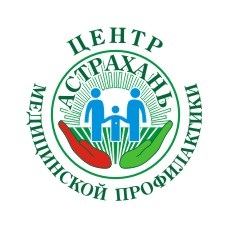 ПАМЯТКА ДЛЯ НАСЕЛЕНИЯПЕРВАЯ ПОМОЩЬ ПРИ  ОСТРОЙ СЕРДЕЧНОЙ НЕДОСТАТОЧНОСТИ  (ОСН)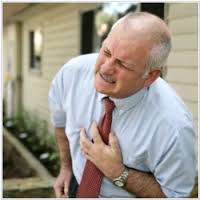 Острая сердечная недостаточность (ОСН) – это тяжёлое патологическое состояние, которое развивается у больных с различными заболеваниями сердца и гипертонической болезнью. Это одна из наиболее частых причин вызова скорой медицинской помощи и госпитализации больных и поэтому надо помнить, что:Основными проявлениями (симптомами) острой сердечной недостаточности являются:Тяжёлое, частое (более 24 в минуту) шумное дыхание – одышка, иногда достигающая степени удушья, с преимущественным затруднением вдоха и явным усилением одышки. Сидячее положение или лежачее положение с высоко поднятым изголовьем облегчает состояние больного. Часто при дыхании становятся слышны влажные хлопающие хрипы/звуки, прерываемые кашлем. Больному характерна сидячая поза с упором прямыми руками в колени.МЕРОПРИЯТИЯ ПЕРВОЙ ПОМОЩИПри появлении у больных гипертонической болезни или болезни сердца (но не лёгких или бронхов) вышеуказанных симптомов ОСН необходимо: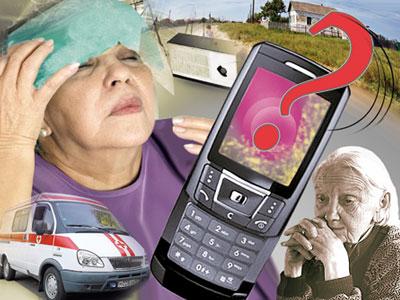 Вызвать немедленно скорую медицинскую             помощь            103 или 03 – со стационарного телефона– с мобильного телефона.Придать больному сидячее положение, лучше в             кресле с подлокотниками, на которые он может             опираться и задействовать межрёберные мышцы              в акт дыхания. Обеспечить физический и психоэмоциональный покой и свежий воздух.В крайне тяжёлых случаях на ноги в области  паха накладываются жгуты, передавливающие поверхностные вены, но не глубокие артерии, что уменьшает приток крови к сердцу и тем самым облегчает его работу.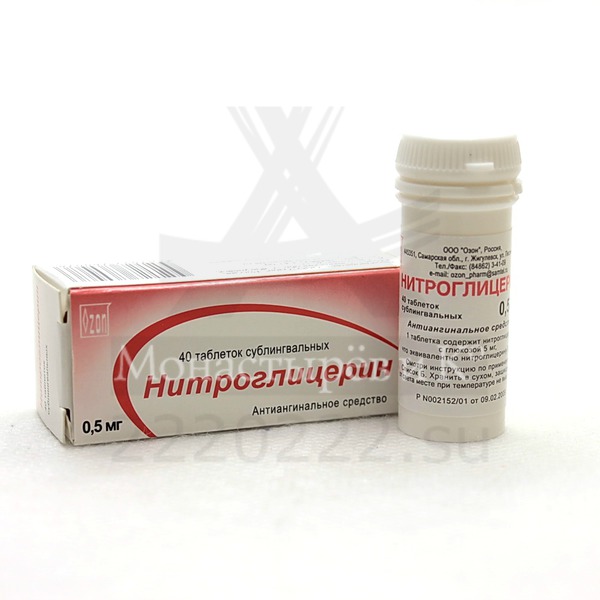 При наличии опыта по применению нитроглицерина у больного или человека, оказывающего первую помощь, его назначают в дозе 0,5мг под язык (ингаляцию в полость рта производят под корень языка), капсулу необходимо предварительно раскусить, не глотать. При улучшении самочувствия больного после применения нитроглицерина, его применяют повторно, через каждые 5-10 минут до прибытия бригады скорой медицинской помощи. При отсутствии улучшения самочувствия  больного после применения нитроглицерина, его больше не применяют.ВНИМАНИЕ!Больному с ОСН категорически запрещается вставать, ходить, курить, пить воду и принимать жидкую пищу до особого разрешения врача. Нельзя принимать нитроглицерин при артериальном давлении менее 100 мм.рт.ст., при выраженной головной боли, головокружении, остром нарушении зрения, речи или координации движений.Всем больным с гипертонической болезнью или болезнью сердца с наличием одышки и отёков на ногах необходимо обсудить с лечащим врачом, какие препараты необходимо принимать при развитии ОСН, чётко записывать их наименования, дозировку и временную последовательность их приёма, а также уточнить у врача, при каких проявлениях болезни необходимо срочно вызывать скорую медицинскую помощь. Каждому такому больному необходимо сформировать индивидуальную аптечку первой помощи при ОСН и постоянно иметь её при себе.Материал подготовленредакционно-издательским отделом ГБУЗ АО «ЦМП»  - 2017г.